Address: 	3 Illalung Road 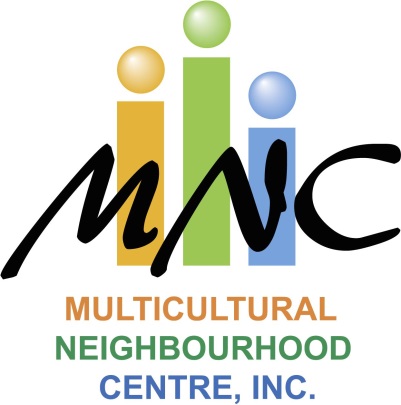 		Corner of Durham Road, Lambton  Phone:	02 49655291Fax:		02 43527746Email:		info@mncinc.org.au		Post:		Po Box 244		Kotara Fair NSW 2289Web:		www.mncinc.org.auI would like to renew my Membership as an Ordinary Member of Multicultural Neighbourhood Centre INC.As an existing Member I agree to pay the Annual Subscription Fee of $3.00Please complete and return by email to: info@mncinc.org.au Payment options:Direct Deposit:Account Name: Multicultural Neighbourhood Centre, Inc.BSB: 650300	Account: 515114402Ref: Your NameOrCall into the Centre at 3 Illalung Road, Corner of Durham Road Lambton and pay cashName:	………………………………………………………………………Address:	……………………………………………………………………….Postcode:	…………………………….Phone Number:	……………………………………………………….Email:	………………………………………………………………………Signature:	……………………………………………………………………….Date:	……………. /……………./…………..